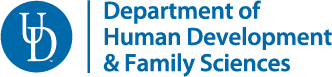 HDFS 449HS-4:  Time ReportIntern: ______________________________ Site: ______________________________ Report # ______ out of 7Instructions:  Please provide a brief overview of the work you completed during this time period.  Time Reports are to be submitted by 11:55pm every other Friday.Supervisor: Please assess the intern’s performance during this bi-weekly period:Does the Supervisor have any specific comments or concerns they wish to address with Placement Coordinator (absences, professionalism, etc)?         Yes            No   Site Supervisor Signature: __________________________________________________ Date: _________________Student/Intern Signature: __________________________________________________ Date: _________________HOURS WORKEDHOURS WORKEDHOURS WORKEDHOURS WORKEDHOURS WORKEDHOURS WORKEDHOURS WORKEDHOURS WORKEDHOURS WORKEDWeekMondayTuesdayWednesdayThursdayFridaySaturdaySundayTotal12TotalWEEKLY ACTIVITYWEEKLY ACTIVITYWEEKLY ACTIVITYWEEKLY ACTIVITYWEEKLY ACTIVITYWeekWorked on/completedWorked WithNew Tasks/ What’s NextOther12Major Improvement NeededSome Improvement NeededMeets ExpectationsOftenExceeds ExpectationsConsistently Exceeds Expectations